                                                                  FAKULTET ZA BEZBJEDNOST I ZAŠTITU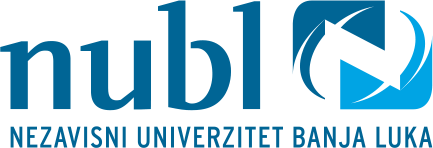                                                                   Ul. Braće Podgornika broj 8.                                                                  78000  Banja Luka                                                                  Tel: +387 51 345 – 910; 308 – 761                                                                   Fax: +387 51 345 – 911PRIJAVAza učešće na naučnoj konferenciji pod nazivom:BEZBJEDNOSNI IZAZOVI, RIZICI I PRIJETNJE  U PROCESU NASTAJANJA NOVOG SVJETSKOG PORETKABanja Luka – Fakultet za bezbjednost i zaštitu21. SEPTEMBAR 2023. godineZvanje, Ime i Prezime:......................................................................………………………......Ustanova, Preduzeće:................................................................................................................ ..................................................................................................................................................Adresa:.......................................................................................................................………......................................................................................................................................................Telefon:.................................................  e-mail:.......…..........................…...................….…...Mobilni telefon:........................................................  Naziv rada:……………………………………………………………………………….……...................................................................................................................................................Sažetak rada:…………………………………………………………………………………..………………………………………………………………………………………………………………………………………………………………………………………………………………………………………………………………………………………………………………………………………………………………………………………………………………………………………………………………………………………………………………………………………………………………………………………………………………………………………………………………………………………………………………………………………………………………………………………………………………………………………………………………………………………………………………………………………………………………………………………………………………………………………………………………………………………………………………………………………………………………………………………………………………………………Molimo Vas da popunite i pošaljete prijavu za učešće na naučnom skupu najkasnije do 01. maja 2023. godine. Prijavu slati isključivo na e-mail adresu: konferencija.fbzbl@gmail.comU  ……………., dana ………………………                             ..................................................                              				potpis